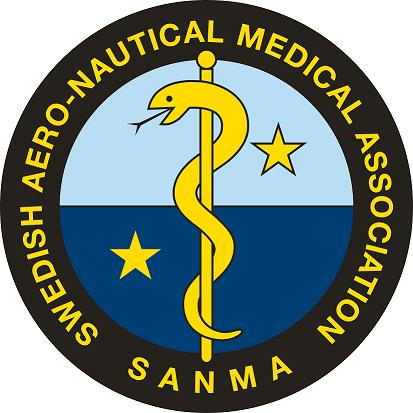 Inbjudan och kallelse till årsmöte 2022-05-09 kl 1830 på  Munkbrogatan 2, Gamla Stan, Stockholm.Ev motioner kan sändas till sekr senast 22-04-24. Anmälan om deltagande sänds till sekr@sanma.se senast  22-05-01Programmet inleds med årsmöte,därefter  samkväm med skaffning (en mindre avgift betingar detta).Medlemskap kan lösas på plats.Dagordning för årsmöte SANMA 2022-05-09 kl 1830Årsmötets öppnande.Fastställande av röstlängd.Val av ordförande och sekreterare för mötet.Val av två justeringsmän.Fråga om mötet har utlysts enligt stadgarna.Fastställande av dagordning.Styrelsens verksamhetsberättelse.Styrelsens ekonomiska rapport.Revisorernas berättelse.Fråga om ansvarsfrihet för styrelsen.Övriga frågor.Val av ordförande.Ordförande Håkan Sköldefors 	mandat  till 2023Val av övriga styrelseledamöter samt suppleanter.Vice ordförande  Iouannis Magounakis    	mandat till 2022, val på 2 årSekreterare Claes Bothin,		mandat till 2022, val på 2 årSkattmästare Thomas Sundberg	mandat till 2023,Representant Flygmedicin Jesper Rosvall        	mandat  till 2023Representant Flygmedicin Lars-Gunnar Hök        	mandat  till 2022, val på 2 årRepresentant Marinmedicin Mats Hagberg	mandat till 2022, val på 2 årSuppleant Olle Sandelin		mandat till 2022, val på 2 årSuppleant Mikael Nordlund		mandat till 2023Suppleant Jim Viksten		mandat till 2022, val på 2 årSuppleant Patrik Gustafsson		mandat till 2023Suppleant Anders Rosén		mandat till 2022, val på 2 årSuppleant Georgios Sidiras		mandat till 2023Val av revisorer och suppleanter.Revisor Anders Norlin		mandat till 2022, val på 2 årRevisorsuppleant Erik Norrman	mandat till 2023Val av valberedningen och suppleanter.Till valberedning på ett år omvaldes 2021  Per Jakobsson (sammankallande) och Hans Örnhagen.   Val på 1 år.Styrelsens förslag (t.ex. ändring av stadgarna).Inkomna motioner.Årsmötets avslutande.       Välkomna.